KHRISTINE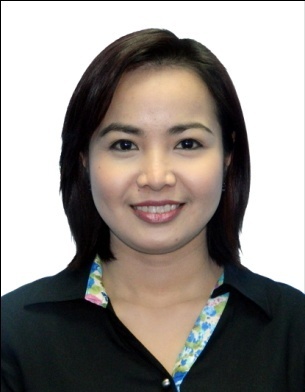 KHRISTINE.352575@2freemail.com 	 SUMMARY OF QUALIFICATIONSTen years of experience in administrative workExperience in human resource managementExperience in marketing related tasksAdvance skills in Microsoft office applications (Word, Excel, Powerpoint, Access, Visio)Possesses strong oral and written communication skillsFast learner, well-organized, and a team playerManifests high level of professionalism and integrityPROFESSIONAL EXPERIENCEKamasar HoldingsOffice AssistantSky Tower Offices, 2202, Al Reem Island, Abu Dhabi, U.A.E.August 2016 – January 2017Roles and Responsibilities:Manage day to day office tasksDocument controllershipManage Director’s scheduleArrange meetings/appointments internally and externallyManage correspondences, fax and mailsLiaison to third parties particularly suppliers and contractorsManage social media accountsDesign and prepare visual advertisements.Al Hassan Engineering Co., Abu Dhabi L.L.CExecutive Assistant to the General ManagerWorker’s City 1, Al MafraqJune 2013 – August 2016Roles and Responsibilities:Manage General Manager’s scheduleArrange meetings/appointments internally and externallyArrange logistics as needed by the General ManagerManage correspondences, fax and mailsOther administrative duties as determined by the General ManagerDaewoo E & C Co., LTD (PNG LNG PROJECT)Document Controller (Human Resources Department)State Portion 152 Papa Lea Lea, Papua New GuineaSeptember 2011 – September 2012Roles and Responsibilities:Controlling all Human Resources documents (passports, personal files, forms, clearances and others)Updating and monitoring the HR databasePayroll preparationLiaison to all agencies connected with the companyProviding orientation for newly arrived workersHandling Working Permit and Working Visa applications for lodgmentsCompeq Manufacturing Co., LTDOperations AssistantLu Chu Hsiang, Taoyuan Hsien, Taiwan R.O.C.March 2009 - March 2011Roles and Responsibilities:Researching for the upcoming trend for PCB manufacturing, future electronic gadgets and it’s specificationsInput, analyze and summarize daily cost report of product design departmentGather data with regards to cycle time and delay of certain client productsInput, analyze and process customer product design using Genesis 2000 computer programAsian Development BankAccess Control Officer (Receptionist)#6 ADB Avenue, Mandaluyong City PhilippinesJuly 2007 – August 2008Roles and Responsibilities:Control access to guest and staff entering the officeAttend phone calls and assist caller to the proper departmentAssist in the training of new receptionist and associatesPrepare daily reports and endorsementsManila Manor HotelFront Office Staff1660 Jeorge Bocobo St. Malate Manila PhilippinesJuly 2006 – December 2006Roles and Responsibilities:Process check-in and check-out of hotel guestsAccountable in cashier counter for cash paymentAnswer inquiries via telephone and e-mail regarding productsAssist in the training of new Front Office staffPrepare daily reports and endorsementsOTHER SKILLSPhotography and photo editingGraphic illustrationsEDUCATIONTertiary:B.S. TourismLa Consolacion College Manila2002-2006Secondary:Mindoro State College of Agriculture& Technology1998-2002Elementary:	 Minas Elementary School1992-1998CHARACTER REFERENCEAvailable upon request